                UNIDAD TÉCNICA – PEDAGÓGICA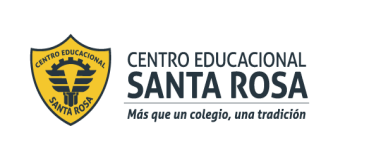                                                                    Departamento de HistoriaRespeto – Responsabilidad – Tolerancia –Resiliencia                                         TRABAJO INDIVIDUAL  DE HISTORIA       1°  MEDIOInstruccionesInvestiga en Internet sobre el rol de la Burguesía del siglo XIX, recuerda que este contenido tú lo trabajaste en la guía N°2 de auto-aprendizaje.Selecciona 12  imágenes relacionadas con el contenido (pueden ser relacionadas con la vida cotidiana, actividades culturales, aporte económico, avances técnicos y científicos, plano político, actualidad, etc.Confeccione un Collage en un PPT con las imágenes y enviar al mail  ibarra-jessica@hotmail.clEl nombre del archivo debe ser tu nombre y curso, Ej:  jessica Ibarra 1°CEl  Collage  debe tener un titulo creado por ti, resaltando logros de la clase BurguesaLos elementos que debe tener tu collage en PPT  son:Titulo del Collage con una imagen relacionada al tema(en primera diapositiva, con tus datos: nombre y curso, imagen)Collage usando las 12 imágenes (en segunda diapositiva)Análisis personal relativo a los cambios impulsados por los Burgueses y su aporte para la actualidad (en tercera diapositiva)La nota es individualLas copias de trabajos serán evaluadas con nota mínima y la respectiva anotación.Si no cuentas con las herramientas digitales para llevar a cabo este trabajo, lo puedes hacer de forma manual y enviarnos las fotos al mismo correo.Ejemplo: Diapositiva N°1: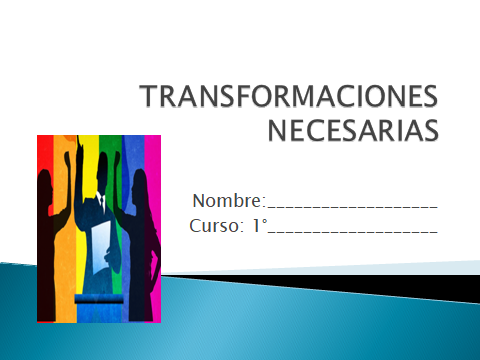 Diapositiva  N°2: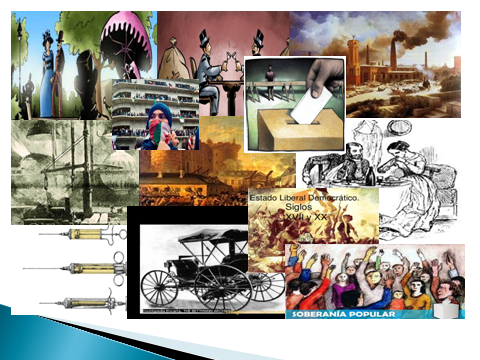 Diapositiva N°3:PAUTA DE EVALUACIÓNIndicador0 puntos3 puntos5 puntos5 puntosPuntaje obtenidoDiapositiva 1Titulo creado por el alumno y sus datosNo presentaDiapositiva 1 incompletaDiapositiva 1 completa: tituloImagen, datosDiapositiva 1 completa: tituloImagen, datosDiapositiva 2collageNo presentaNo presenta la cantidad de imágenes sugeridasLas imágenes no corresponde a la clase social investigadaPresenta las 12 imágenes acordes con temática trabajadaPresenta las 12 imágenes acordes con temática trabajadaDiapositiva 3Opinión personalNo presentaSu opinión es concordante con tema pero no reconoce  el aporte que hace esta clase socialSu opinión es concordante con temática destacando claramente aportes de la Burguesía  en la actualidadSu opinión es concordante con temática destacando claramente aportes de la Burguesía  en la actualidadOrtografíaEl trabajo presenta faltas de ortografía, redacción y puntuaciónEl trabajo presenta algunas faltas de ortografía, redacción o puntuaciónEl trabajo no presenta faltas de ortografía, redacción o puntuaciónEl trabajo no presenta faltas de ortografía, redacción o puntuación                                                                      PUNTAJE TOTAL                                                                      PUNTAJE TOTAL                                                                      PUNTAJE TOTAL                                                                      PUNTAJE TOTAL                                                                      PUNTAJE TOTAL 20 pts.                            NOTA                            NOTA                            NOTA                            NOTA